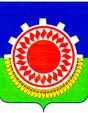 СОВЕТ ДЕПУТАТОВ КУЯШСКОГО СЕЛЬСКОГО ПОСЕЛЕНИЯКУНАШАКСКОГО МУНИЦИПАЛЬНОГО РАЙОНА РЕШЕНИЕ1 заседание«25» января 2013г. №1  Об утверждении плана работыСовета  депутатов  Куяшского сельского поселения на 2013год        Совет депутатов  Куяшского сельского поселения,РЕШАЕТ:1.Утвердить план работы Совета депутатов Куяшского сельского поселения на 2013год согласно приложению.2. Настоящее решение вступает в силу со дня подписания и подлежит официальному опубликованию в средствах массовой информации.3. Контроль исполнения решения возложить на Председателя Совета депутатов Куяшского сельского поселения  ПредседательСовета  депутатов		        		           	                В.А. АверинПриложение к решению Совета депутатовКуяшского сельского поселения от 25.01.2013 г. №1План работыСовета  депутатов Куяшского сельского поселения  на 2013 годНаименование вопросов,проектов  нормативных правовых актовНаименованиекомиссии	Примечание (разработчик проекта, ответственный)ФевральФевральФевральОб обеспечении доступа к информации о деятельности Совета  депутатов Куяшского сельского  поселения 	Комиссия по законодательству и местному самоуправлению 	Специалист по работе с депутатами Меньшикова Е.Н.МартМартМартО внесении изменений в решение Совета депутатов от 27.12.2012 г. №23  «О  бюджете поселения на 2013 год и плановый период 2014  и 2015 годов»	Комиссия по бюджету и налоговой политике Заместитель главы по финансовым вопросам поселенияРахматуллина А.М.О ходе выполнения наказов избирателей Куяшского сельского поселения	Все комиссииДепутаты АпрельАпрельАпрельОб утверждении Регламента Совета депутатов Куяшского сельского поселения Специалист по работе с депутатами Меньшикова Е.Н.Об исполнении  бюджета за I квартал 2013 года	Комиссия по бюджету и налоговой политике Заместитель главы по финансовым вопросам  поселения Рахматуллин А.М.О назначении публичных слушаний по Проекту решения Совета депутатов « Об утверждении отчета об исполнении  бюджета поселения за 2012 год» 	Комиссия по бюджету и налоговой политике Специалист по работе с депутатами Меньшикова Е.Н.МайМайМайОб утверждении отчета об исполнении  бюджета поселения  за 2012 год	 Комиссия по бюджету и налоговой политике Заместитель главы по финансовым вопросам  поселения Рахматуллина А.М.Об утверждении Положения о публичных слушаниях в Куяшском сельском поселении	Комиссия по законодательству и местному самоуправлению Специалист по работе с депутатами Меньшикова Е.Н.О работе отдела ГО и ЧС по недопущению чрезвычайных ситуаций на территории поселения. О пожарной безопасности на территории поселения в период весенне-летнего сезона. Комиссия по жилищно-коммунальному хозяйству и экология Начальник ГО и ЧСМалышев С.А.ИюньИюньИюньО назначении публичных слушаний по Проекту решения Совета депутатов « О внесении изменений  и дополнений в Устав Куяшского сельского поселенияКомиссия по законодательству и местному самоуправлению Специалист по работе с депутатами Меньшикова Е.Н.Отчет о деятельности главы администрации и о результатах деятельности администрации Куяшского сельского поселения за 2012 год.	Все комиссииАдминистрация поселения. Глава поселения Прищепа С.А.ИюльИюльИюльО внесении изменений  и дополнений в Устав Куяшского сельского поселения 	Комиссия по законодательству и местному самоуправлению Специалист по работе с депутатами Меньшикова Е.Н.Отчет о деятельности МКУК «Централизованная клубная система» МО «Куяшское сельское поселение» за 2012годВсе комиссииДиректор Малышева О.А.АвгустАвгустАвгустО внесении изменений в решение Совета депутатов от 27.12.2012 г. №23 «О  бюджете поселения на 2013 год и плановый период 2014  и 2015 годов»Комиссия по бюджету и налоговой политике Заместитель главы по финансовым вопросам поселения Рахматуллина А.М.Об исполнении  бюджета за II  квартал 2013 года	Комиссия по бюджету и налоговой политике Заместитель главы по финансовым вопросам  поселения Рахматуллина А.М.СентябрьСентябрьСентябрьПо профилактике правонарушений среди несовершеннолетних, работа с неблагополучными семьями.Комиссия по социальным вопросам Старший участковый уполномоченный полиции  Сайфулин Р.Р., специалист по работе с население, представитель с образовательного учрежденияОб утверждении Положения о бюджетном процессе в Куяшском сельском поселении Комиссия по бюджету и налоговой политике Заместитель главы по финансовым вопросам поселения Рахматуллина А.М.ОктябрьОктябрьОктябрьО внесении изменений в решение Совета депутатов от 27.12.2012 г. №23 «О бюджете поселения на 2013 год и плановый период 2014  и 2015 годов»Комиссия по бюджету и налоговой политике Заместитель главы по финансовым вопросам поселения Рахматуллина А.М.Отчет о деятельности МБУ «Центр предоставления услуг» Комиссия по жилищно-коммунальному хозяйствуДиректор Хажимуратова З.З.НоябрьНоябрьНоябрьОб исполнении  бюджета за III  квартал 2013 года	Комиссия по бюджету и налоговой политике Заместитель главы по финансовым вопросам поселения Рахматуллина А.М.О назначении публичных слушаний  по Проекту  решения Совета депутатов «О бюджете поселения на 2014 год и плановый период 2015  и 2016 годов»	Комиссия по бюджету и налоговой политике Специалист по работе с депутатами Меньшикова Е.Н.ДекабрьДекабрьДекабрьО  бюджете поселения на 2014 год и плановый период 2015  и 2016 годов	Комиссия по бюджету и налоговой политике Заместитель главы по финансовым вопросам поселения Рахматуллина А.М.О ходе выполнения наказов избирателей Куяшского с /п	Все комиссииДепутаты 